Brentwood Parks & Recreation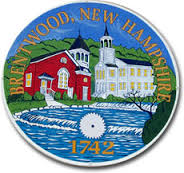 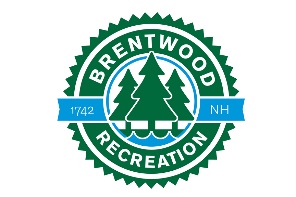 1 Dalton Road-Brentwood, NH 03833- 603-642-6400 ext.120- recreation@brentwoodnh.gov Assumption of Risk and Waiver of Liability Relating to Coronavirus/Covid-19The novel coronavirus, Covid-19, has been declared a worldwide pandemic by the World Health Organization. Covid-19 is extremely contagious and is believed to spread mainly from person-to-person contact. As a result, federal, state, and local governments and federal and state health agencies recommend social distancing and have, in many locations, prohibited the congregation of groups of people. The town of Brentwood Parks & Recreation has created new protocols and put in place preventative measures to reduce the spread of Covid-19: however, Brentwood Recreation cannot guarantee that you or your child(ren) will not become infected with Covid-19. Further, attending any program may increase you or your child(ren) risk of contracting Covid-19. By signing this agreement, I acknowledge the contagious nature of Covid-19 and voluntarily assume the risk that my child(ren) and I maybe exposed to, or infected by Covid-19 by attending a Brentwood Recreation program, and that such exposure or infection may result in personal injury, illness, permanent disability, and death. I understand that the risk of becoming exposed to or infected by Covid-19 at any Brentwood Recreation program may result from the actions, omissions, or negligence of myself and others, including, but not limited to, Brentwood Recreation employees, volunteers, and program participants and their families. I voluntarily agree to assume all of the foregoing risks and accept sole responsibility for any injury to my child(ren) or myself including, but not limited to, personal injury, disability, death, illness, damage, loss, claim, liability, or expense, of any kind, that I or my child(ren) may experience or incur in connection with my child(ren)’s attendance at any Brentwood Recreation program. On my behalf, and on behalf of my child(ren), I herby release, covenant not to sue, discharge, and hold harmless Town of Brentwood, Parks and Recreation and, its employees, agents, and representatives, of and from the claims, including all liabilities, claims, actions, damages, costs or expenses of any kind arising out of or relating thereto. I understand and agree that this release includes any claims based on the actions, omissions, or negligence, of Brentwood Recreation employees, agents, and representatives, whether a Covid-19 infection occurs before, during, or after participation in any Brentwood Recreation program. I HAVE READ THIS RELEASE 		___/___/___		______________________________      Date                                    Participant’s signatureI HAVE READ THIS RELEASE	             ___/___/___		______________________________                                                                        Date                                 Parent/Guardian’s Signature                                                                                                               (if participant is legally a minor) 